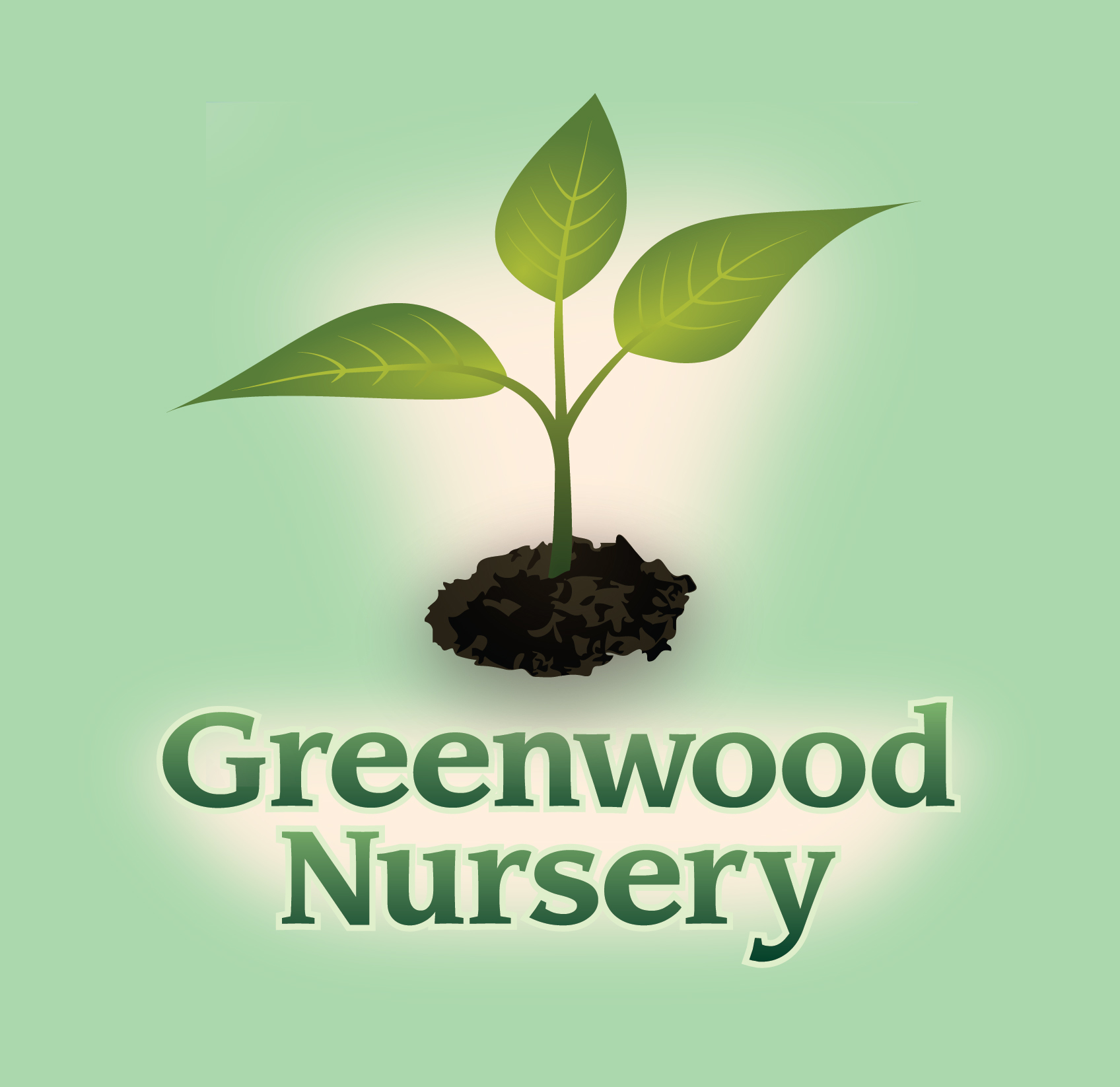 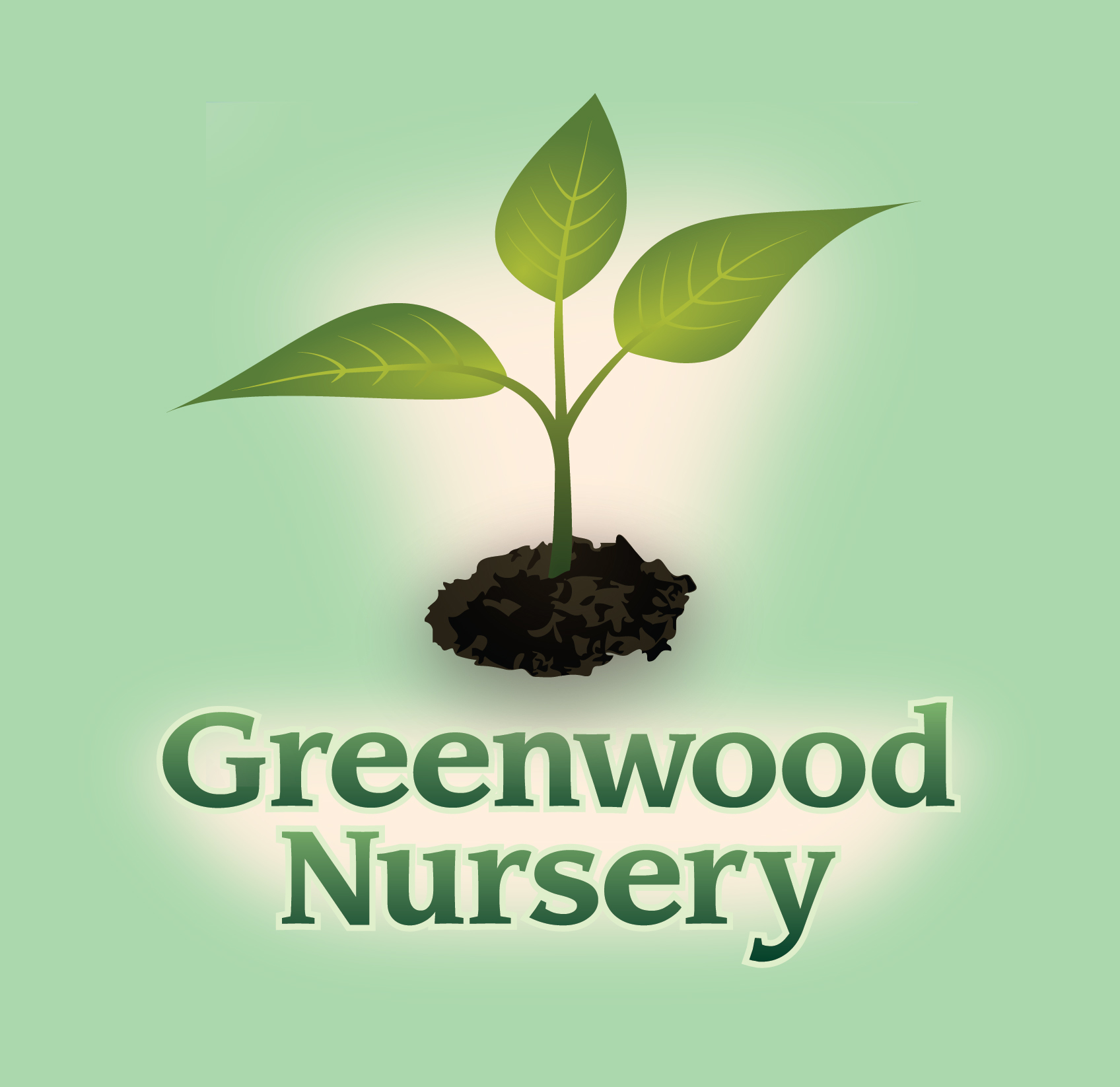 PerennialsAnnualsAchillea – YarrowAgeratum – Artist BlueAlcea – HollyhocksCosmos             Aquilegia – ColumbineDahliaAsclepias – Butterfly WeedDianthus – Carnation AsterImpatiensAstilbeLobeliaBaptisia – False IndigoLobularia maritime - AlyssumCentaurea – Bachelor ButtonMirabilis – Four O’ClocksDianthus – Carnations PetuniaEchinacea - ConeflowerTagetes - MarigoldGallardiaViburnum – LantanaHemerocallis – Day Lily ZinniaHibiscusShrubs, and VinesLeucanthemum – Shasta DaisyCampsis radicans – Trumpet VinePerovskia - Russian SageCaprifolium – Honeysuckle VineRudbeckia – Black-Eyed-SusansCornus – DogwoodSalviaSpiraea – SpireaScabiosa – Pincushion FlowerSyringa - LilacSedumViburnumWeigela 